Dim Oedfaon y Sul yn y Capel ar hyn o bryd: gweler isodYsgol Sul rhithiol i’r oed cynradd yn unig am 11yb (gweler isod)Y mis yma rydym yn cofio yr eglwysi canlynol o Forgannwg/Llundain yn ein gweddiau, gan ofyn i Dduw am ei gynhaliaeth iddynt: Bethel, Llangyfelach; Sutton, Surrey; Horeb, Crai Tawe / Nedd.Chwefror 7fed Chwefror 7fed Oedfa Zwm – mewngofnodi 9:50 – 10:15; oedfa 10:15yb i 10.45P.I. Ni fydd oedfa yn Salem Ysgol Sul rhithiol i’r oed cynradd yn unig am 11yb (gweler isod)Oedfa Zwm – mewngofnodi 9:50 – 10:15; oedfa 10:15yb i 10.45P.I. Ni fydd oedfa yn Salem Ysgol Sul rhithiol i’r oed cynradd yn unig am 11yb (gweler isod)Oedfa Zwm – mewngofnodi 9:50 – 10:15; oedfa 10:15yb i 10.45P.I. Ni fydd oedfa yn Salem Ysgol Sul rhithiol i’r oed cynradd yn unig am 11yb (gweler isod)Oedfa Zwm – mewngofnodi 9:50 – 10:15; oedfa 10:15yb i 10.45P.I. Ni fydd oedfa yn Salem Ysgol Sul rhithiol i’r oed cynradd yn unig am 11yb (gweler isod)Oedfa Zwm – mewngofnodi 9:50 – 10:15; oedfa 10:15yb i 10.45P.I. Ni fydd oedfa yn Salem Ysgol Sul rhithiol i’r oed cynradd yn unig am 11yb (gweler isod)Ni fydd eisiau blodau yn y Capel ar hyn o bryd.-Ni fydd te na choffi ar ôl yr oedfaon. 14eg Oedfa Zwm – mewngofnodi 9:50 – 10:15; oedfa 10:15yb i 10.45P.I. Ni fydd oedfa yn Salem Dim Ysgol Sul rhithiolOedfa Zwm – mewngofnodi 9:50 – 10:15; oedfa 10:15yb i 10.45P.I. Ni fydd oedfa yn Salem Dim Ysgol Sul rhithiolOedfa Zwm – mewngofnodi 9:50 – 10:15; oedfa 10:15yb i 10.45P.I. Ni fydd oedfa yn Salem Dim Ysgol Sul rhithiolOedfa Zwm – mewngofnodi 9:50 – 10:15; oedfa 10:15yb i 10.45P.I. Ni fydd oedfa yn Salem Dim Ysgol Sul rhithiolOedfa Zwm – mewngofnodi 9:50 – 10:15; oedfa 10:15yb i 10.45P.I. Ni fydd oedfa yn Salem Dim Ysgol Sul rhithiolOedfa Zwm – mewngofnodi 9:50 – 10:15; oedfa 10:15yb i 10.45P.I. Ni fydd oedfa yn Salem Dim Ysgol Sul rhithiolNi fydd eisiau blodau yn y Capel ar hyn o bryd.-Ni fydd te na choffi ar ôl yr oedfaon. 21ain Oedfa Zwm – mewngofnodi 9:50 – 10:15; oedfa 10:15yb i 10.45P.I. Ni fydd oedfa yn Salem Ysgol Sul rhithiol i’r oed cynradd yn unig am 11yb (gweler isod)Oedfa Zwm – mewngofnodi 9:50 – 10:15; oedfa 10:15yb i 10.45P.I. Ni fydd oedfa yn Salem Ysgol Sul rhithiol i’r oed cynradd yn unig am 11yb (gweler isod)Oedfa Zwm – mewngofnodi 9:50 – 10:15; oedfa 10:15yb i 10.45P.I. Ni fydd oedfa yn Salem Ysgol Sul rhithiol i’r oed cynradd yn unig am 11yb (gweler isod)Oedfa Zwm – mewngofnodi 9:50 – 10:15; oedfa 10:15yb i 10.45P.I. Ni fydd oedfa yn Salem Ysgol Sul rhithiol i’r oed cynradd yn unig am 11yb (gweler isod)Oedfa Zwm – mewngofnodi 9:50 – 10:15; oedfa 10:15yb i 10.45P.I. Ni fydd oedfa yn Salem Ysgol Sul rhithiol i’r oed cynradd yn unig am 11yb (gweler isod)Oedfa Zwm – mewngofnodi 9:50 – 10:15; oedfa 10:15yb i 10.45P.I. Ni fydd oedfa yn Salem Ysgol Sul rhithiol i’r oed cynradd yn unig am 11yb (gweler isod)Ni fydd eisiau blodau yn y Capel ar hyn o bryd.-Ni fydd te na choffi ar ôl yr oedfaon. 28ainOedfa Zwm – mewngofnodi 9:50 – 10:15; oedfa 10:15yb i 10.45P.I. Ni fydd oedfa yn Salem Rydym yn disgwyl cyfarwyddid bellach gan y Llywodraeth a’r Enwad ynglŷn â chwrdd yn gorfforol.Ysgol Sul rhithiol i’r oed cynradd yn unig am 11yb (gweler isod)Oedfa Zwm – mewngofnodi 9:50 – 10:15; oedfa 10:15yb i 10.45P.I. Ni fydd oedfa yn Salem Rydym yn disgwyl cyfarwyddid bellach gan y Llywodraeth a’r Enwad ynglŷn â chwrdd yn gorfforol.Ysgol Sul rhithiol i’r oed cynradd yn unig am 11yb (gweler isod)Oedfa Zwm – mewngofnodi 9:50 – 10:15; oedfa 10:15yb i 10.45P.I. Ni fydd oedfa yn Salem Rydym yn disgwyl cyfarwyddid bellach gan y Llywodraeth a’r Enwad ynglŷn â chwrdd yn gorfforol.Ysgol Sul rhithiol i’r oed cynradd yn unig am 11yb (gweler isod)Oedfa Zwm – mewngofnodi 9:50 – 10:15; oedfa 10:15yb i 10.45P.I. Ni fydd oedfa yn Salem Rydym yn disgwyl cyfarwyddid bellach gan y Llywodraeth a’r Enwad ynglŷn â chwrdd yn gorfforol.Ysgol Sul rhithiol i’r oed cynradd yn unig am 11yb (gweler isod)Oedfa Zwm – mewngofnodi 9:50 – 10:15; oedfa 10:15yb i 10.45P.I. Ni fydd oedfa yn Salem Rydym yn disgwyl cyfarwyddid bellach gan y Llywodraeth a’r Enwad ynglŷn â chwrdd yn gorfforol.Ysgol Sul rhithiol i’r oed cynradd yn unig am 11yb (gweler isod)Oedfa Zwm – mewngofnodi 9:50 – 10:15; oedfa 10:15yb i 10.45P.I. Ni fydd oedfa yn Salem Rydym yn disgwyl cyfarwyddid bellach gan y Llywodraeth a’r Enwad ynglŷn â chwrdd yn gorfforol.Ysgol Sul rhithiol i’r oed cynradd yn unig am 11yb (gweler isod)Ni fydd eisiau blodau yn y Capel ar hyn o bryd.-Ni fydd te na choffi ar ôl yr oedfaon. Mawrth 7fed Mawrth 7fed Oedfa Zwm – mewngofnodi 9:50 – 10:15; oedfa 10:15yb i 10.45P.I. Ni fydd oedfa yn Salem Rydym yn disgwyl cyfarwyddid bellach gan y Llywodraeth a’r Enwad ynglŷn â chwrdd yn gorfforol.Ysgol Sul rhithiol i’r oed cynradd yn unig am 11yb (gweler isod)Oedfa Zwm – mewngofnodi 9:50 – 10:15; oedfa 10:15yb i 10.45P.I. Ni fydd oedfa yn Salem Rydym yn disgwyl cyfarwyddid bellach gan y Llywodraeth a’r Enwad ynglŷn â chwrdd yn gorfforol.Ysgol Sul rhithiol i’r oed cynradd yn unig am 11yb (gweler isod)Oedfa Zwm – mewngofnodi 9:50 – 10:15; oedfa 10:15yb i 10.45P.I. Ni fydd oedfa yn Salem Rydym yn disgwyl cyfarwyddid bellach gan y Llywodraeth a’r Enwad ynglŷn â chwrdd yn gorfforol.Ysgol Sul rhithiol i’r oed cynradd yn unig am 11yb (gweler isod)Oedfa Zwm – mewngofnodi 9:50 – 10:15; oedfa 10:15yb i 10.45P.I. Ni fydd oedfa yn Salem Rydym yn disgwyl cyfarwyddid bellach gan y Llywodraeth a’r Enwad ynglŷn â chwrdd yn gorfforol.Ysgol Sul rhithiol i’r oed cynradd yn unig am 11yb (gweler isod)Oedfa Zwm – mewngofnodi 9:50 – 10:15; oedfa 10:15yb i 10.45P.I. Ni fydd oedfa yn Salem Rydym yn disgwyl cyfarwyddid bellach gan y Llywodraeth a’r Enwad ynglŷn â chwrdd yn gorfforol.Ysgol Sul rhithiol i’r oed cynradd yn unig am 11yb (gweler isod)Ni fydd eisiau blodau yn y Capel ar hyn o bryd.-Ni fydd te na choffi ar ôl yr oedfaon. Ysgol Sul: Bydd Ysgol Sul rhithiol i’r oed cynradd yn unig am 11yb. Bydd athrawon Ysgol Sul yn gyfrifol am ddosbarth cymysg o ran oed ac yn darparu gwaith addas i bawb sy’n ymuno. Yr un linc â’r oedfa bydd yn cysylltu â’r Ysgol Sul, ond bydd rhaid ail-ymuno am 11.00 ar ôl i’r oedfa Zwm gorffen.Ysgol Sul: Bydd Ysgol Sul rhithiol i’r oed cynradd yn unig am 11yb. Bydd athrawon Ysgol Sul yn gyfrifol am ddosbarth cymysg o ran oed ac yn darparu gwaith addas i bawb sy’n ymuno. Yr un linc â’r oedfa bydd yn cysylltu â’r Ysgol Sul, ond bydd rhaid ail-ymuno am 11.00 ar ôl i’r oedfa Zwm gorffen.Ysgol Sul: Bydd Ysgol Sul rhithiol i’r oed cynradd yn unig am 11yb. Bydd athrawon Ysgol Sul yn gyfrifol am ddosbarth cymysg o ran oed ac yn darparu gwaith addas i bawb sy’n ymuno. Yr un linc â’r oedfa bydd yn cysylltu â’r Ysgol Sul, ond bydd rhaid ail-ymuno am 11.00 ar ôl i’r oedfa Zwm gorffen.Ysgol Sul: Bydd Ysgol Sul rhithiol i’r oed cynradd yn unig am 11yb. Bydd athrawon Ysgol Sul yn gyfrifol am ddosbarth cymysg o ran oed ac yn darparu gwaith addas i bawb sy’n ymuno. Yr un linc â’r oedfa bydd yn cysylltu â’r Ysgol Sul, ond bydd rhaid ail-ymuno am 11.00 ar ôl i’r oedfa Zwm gorffen.Ysgol Sul: Bydd Ysgol Sul rhithiol i’r oed cynradd yn unig am 11yb. Bydd athrawon Ysgol Sul yn gyfrifol am ddosbarth cymysg o ran oed ac yn darparu gwaith addas i bawb sy’n ymuno. Yr un linc â’r oedfa bydd yn cysylltu â’r Ysgol Sul, ond bydd rhaid ail-ymuno am 11.00 ar ôl i’r oedfa Zwm gorffen.Ysgol Sul: Bydd Ysgol Sul rhithiol i’r oed cynradd yn unig am 11yb. Bydd athrawon Ysgol Sul yn gyfrifol am ddosbarth cymysg o ran oed ac yn darparu gwaith addas i bawb sy’n ymuno. Yr un linc â’r oedfa bydd yn cysylltu â’r Ysgol Sul, ond bydd rhaid ail-ymuno am 11.00 ar ôl i’r oedfa Zwm gorffen.Ysgol Sul: Bydd Ysgol Sul rhithiol i’r oed cynradd yn unig am 11yb. Bydd athrawon Ysgol Sul yn gyfrifol am ddosbarth cymysg o ran oed ac yn darparu gwaith addas i bawb sy’n ymuno. Yr un linc â’r oedfa bydd yn cysylltu â’r Ysgol Sul, ond bydd rhaid ail-ymuno am 11.00 ar ôl i’r oedfa Zwm gorffen.Ysgol Sul: Bydd Ysgol Sul rhithiol i’r oed cynradd yn unig am 11yb. Bydd athrawon Ysgol Sul yn gyfrifol am ddosbarth cymysg o ran oed ac yn darparu gwaith addas i bawb sy’n ymuno. Yr un linc â’r oedfa bydd yn cysylltu â’r Ysgol Sul, ond bydd rhaid ail-ymuno am 11.00 ar ôl i’r oedfa Zwm gorffen.Ysgol Sul: Bydd Ysgol Sul rhithiol i’r oed cynradd yn unig am 11yb. Bydd athrawon Ysgol Sul yn gyfrifol am ddosbarth cymysg o ran oed ac yn darparu gwaith addas i bawb sy’n ymuno. Yr un linc â’r oedfa bydd yn cysylltu â’r Ysgol Sul, ond bydd rhaid ail-ymuno am 11.00 ar ôl i’r oedfa Zwm gorffen.Ysgol Sul: Bydd Ysgol Sul rhithiol i’r oed cynradd yn unig am 11yb. Bydd athrawon Ysgol Sul yn gyfrifol am ddosbarth cymysg o ran oed ac yn darparu gwaith addas i bawb sy’n ymuno. Yr un linc â’r oedfa bydd yn cysylltu â’r Ysgol Sul, ond bydd rhaid ail-ymuno am 11.00 ar ôl i’r oedfa Zwm gorffen.Cyfarfodydd yn ystod yr WythnosCyfarfodydd yn ystod yr WythnosCyfarfodydd yn ystod yr WythnosCyfarfodydd yn ystod yr WythnosCyfarfodydd yn ystod yr WythnosCyfarfodydd yn ystod yr WythnosCyfarfodydd yn ystod yr WythnosCyfarfodydd yn ystod yr WythnosCyfarfodydd yn ystod yr WythnosCyfarfodydd yn ystod yr WythnosI’w drefnuI’w drefnuI’w drefnuI’w drefnu11:00yb - 12:00Clwb Coffi ar Zwm. Croeso i bawb sy'n rhydd yn ystod y bore i ymuno â ni am goffi a sgwrs a chwmnïaeth. Cysylltwch ag Evan am y linc, os nag ydych chi wedi bod yn Clwb Coffi o’r blaen. Clwb Coffi ar Zwm. Croeso i bawb sy'n rhydd yn ystod y bore i ymuno â ni am goffi a sgwrs a chwmnïaeth. Cysylltwch ag Evan am y linc, os nag ydych chi wedi bod yn Clwb Coffi o’r blaen. Clwb Coffi ar Zwm. Croeso i bawb sy'n rhydd yn ystod y bore i ymuno â ni am goffi a sgwrs a chwmnïaeth. Cysylltwch ag Evan am y linc, os nag ydych chi wedi bod yn Clwb Coffi o’r blaen. Clwb Coffi ar Zwm. Croeso i bawb sy'n rhydd yn ystod y bore i ymuno â ni am goffi a sgwrs a chwmnïaeth. Cysylltwch ag Evan am y linc, os nag ydych chi wedi bod yn Clwb Coffi o’r blaen. Nos FercherNos FercherNos FercherNos Fercher17eg5:00yhDisgo Zwm hanner tymor Ysgol Sul Salem gydag Aled Wyn: Cyfnod Sylfaen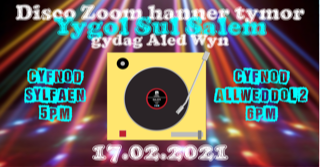 Nos FercherNos FercherNos FercherNos Fercher17eg6:00yhDisgo Zwm hanner tymor Ysgol Sul Salem gydag Aled Wyn: Cyfnod Allweddol 2Nos Wener Nos Wener Nos Wener Nos Wener 19eg7:30yhClwb Bobl Ifainc: Rhywbeth i’ch difyrru yn ystod hanner tymor !!!Clwb Bobl Ifainc: Rhywbeth i’ch difyrru yn ystod hanner tymor !!!Clwb Bobl Ifainc: Rhywbeth i’ch difyrru yn ystod hanner tymor !!!Clwb Bobl Ifainc: Rhywbeth i’ch difyrru yn ystod hanner tymor !!!